TimbrePara , representa gráficamente la siguiente ecuación y explica el significado de la solución: .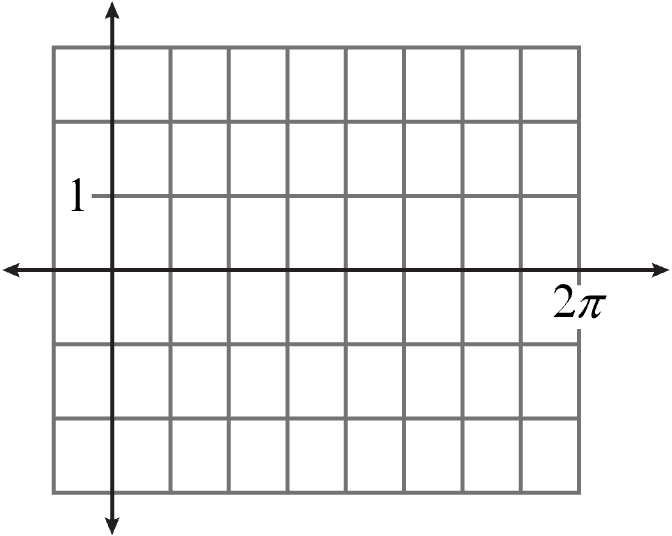 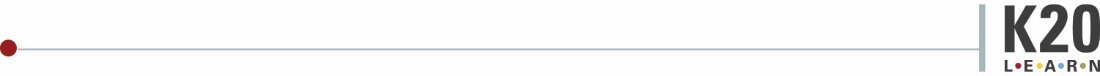 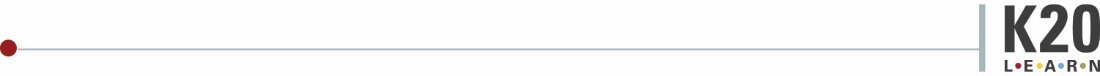 TimbrePara , representa gráficamente la siguiente ecuación y explica el significado de la solución: .